ПРОЄКТУКРАЇНАВиконавчий комітет Нетішинської міської радиХмельницької областіР І Ш Е Н Н Я27.10.2022					Нетішин				  № ____/2022Про комісію з розгляду питань щодо присвоєння почесного звання України «Мати-героїня» Відповідно до статей 39, 40, пункту 3 частини 4 статті 42 Закону України «Про місцеве самоврядування в Україні», Закону України «Про державні нагороди України», Указу Президента України від 29 червня 2001 року № 476 «Про почесні звання України», з метою вирішення питань щодо визначення кандидатур на присвоєння почесного звання України «Мати-героїня» жінкам Нетішинської міської територіальної громади, забезпечення об’єктивного розгляду звернень, розробки та подання необхідної документації для присвоєння почесного звання України «Мати-героїня», виконавчий комітет Нетішинської міської ради    в и р і ш и в: :1. Утворити комісію з розгляду питань щодо присвоєння почесного звання України «Мати-героїня» при виконавчому комітеті Нетішинської міської ради (далі – комісія).2. Затвердити:2.1. склад комісії згідно з додатком 1;2.2. положення про комісію згідно з додатком 2.3. Визнати таким, що втратило чинність, рішення виконавчого комітету Нетішинської міської ради від 06 лютого 2012 року № 20 «Про організацію визначення кандидатур жінок міста, які заслуговують на присвоєння почесного звання України «Мати-героїня».4. Контроль за  виконанням цього рішення покласти на заступника міського голови Василя Миська.Міський голова                                                               Олександр СУПРУНЮКДодаток 1до рішення виконавчого комітету міської ради27.10.2022 № ___/2022СКЛАДкомісії з розгляду питань щодо присвоєння почесного звання України «Мати-героїняКеруючий справамивиконавчого комітету міської ради								Любов ОЦАБРИКАДодаток 2до рішення виконавчого комітету міської ради27.10.2022 № ____/2022ПОЛОЖЕННЯпро комісію з розгляду питань щодо присвоєння почесного звання України «Мати-героїня» Загальні положення1. Комісія з розгляду питань щодо присвоєння почесного звання України «Мати-героїня» при виконавчому комітеті Нетішинської міської ради (далі – комісія) є консультативно-дорадчим органом, який створюється з метою вирішення питань щодо визначення кандидатур на присвоєння почесного звання України «Мати-героїня» жінкам, які проживають в Нетішинській міській територіальній громаді, забезпечення об’єктивного розгляду звернень, розробки та подання необхідної документації для присвоєння почесного звання України «Мати-героїня». 2. Комісія у своїй діяльності керується Законом України «Про державні нагороди України», указами Президента України від 29 червня 2001 року              № 476/2001 «Про почесні звання України» та від 19 лютого 2003 року № 138/2003 «Про порядок представлення до нагородження та вручення державних нагород України», а також цим Положенням. Основні завдання комісії3. Основними завданнями комісії є: 3.1. розгляд пропозицій (подань) керівників підприємств, установ, організацій міста щодо визначення кандидатур серед жінок, які проживають на території громади, для присвоєння їм почесного звання України «Мати-героїня»;3.2  розгляд документів, поданих жінками, які претендують на присвоєння почесного звання України «Мати-героїня»;3.3. підготовка обґрунтованих пропозицій на розгляд виконавчого комітету Нетішинської міської ради щодо висунення кандидатур жінок, на відзначення їх почесним званням України «Мати-героїня».4. Комісія, відповідно до покладених на неї завдань: 4.1. вивчає подані документи, робить запити у відповідні організації та підприємства (за необхідності);4.2. здійснює аналіз поданих документів відповідно до вимог чинного законодавства України щодо вагомого особистого внеску у виховання дітей у сім’ї, створення сприятливих умов для здобуття дітьми освіти, розвитку їх творчих здібностей, формування високих духовних і моральних якостей; 4.3. повідомляє громадян, які подали документи, про прийняте рішення виконавчим комітетом Нетішинської міської ради. 2Права комісії5. Комісія має право: 5.1. створювати, у разі потреби, тимчасові експертні та робочі групи, залучати до участі у них представників місцевих органів виконавчої влади, (за погодженням з керівниками); 5.2. одержувати у встановленому порядку необхідну інформацію та матеріали для її діяльності;5.3. запрошувати на свої засідання представників установ, організацій, підприємств, громадських організацій (за згодою їх керівників), статутами яких передбачена участь у вирішенні соціальних питань. 6. Комісія під час виконання покладених на неї завдань, взаємодіє з місцевими органами виконавчої влади, органами місцевого самоврядування, громадськими організаціями.Склад та порядок роботи комісії7. Комісія утворюється виконавчим комітетом Нетішинської міської ради в складі голови комісії, заступника голови комісії, секретаря та членів комісії. 8. Керує роботою комісії та головує на її засіданнях - голова комісії, а в період його тимчасової відсутності – заступник голови комісії. Голова та заступник з урахуванням думки членів комісії, визначають коло питань, які підлягають вивченню і розгляду на засіданнях, встановлюють строки підготовчої роботи і проведення засідань. Склад комісії затверджує виконавчий комітет Нетішинської міської ради. 9. Основною формою роботи комісії є засідання, які проводяться по мірі надход-ження заяв. Засідання комісії вважається правочинним, якщо на ньому присутні не менше, ніж дві третини членів комісії. На кожному засіданні комісії ведеться протокол. У ньому вказуються питання, що розглядаються та результати розгляду. Протокол засідання комісії підписує головуючий на засіданні комісії та її секретар.10. Рішення комісії вважається прийнятим, якщо за нього проголосували більше, ніж половина членів, присутніх на засіданні комісії.У разі рівного розподілу голосів, вирішальним є голос головуючого на засіданні.11. Організаційно-методичне забезпечення комісії покладається на управління соціального захисту населення виконавчого комітету Нетішинської міської ради.12. Виконавчий комітет Нетішинської міської ради, на підставі поданих комісією документів, приймає рішення про подання (або відмову у поданні) кандидатур на присвоєння почесного звання України «Мати-героїня» жінкам, які мешкають в Нетішинській міській територіальній громаді. 13. Підготовка та подання відповідних документів до Хмельницької обласної державної адміністрації (клопотання про присвоєння почесного звання України «Мати-героїня», нагородний лист) здійснюється управлінням соціального захисту населення виконавчого комітету Нетішинської міської ради.Керуючий справамивиконавчого комітету міської ради					Любов ОЦАБРИКАМисько Василь- заступник міського голови, голова комісіїСклярук Валентина- начальник управління соціального захисту населення виконавчого комітету Нетішинської міської ради, заступник голови комісіїВівсянко Ольга- головний спеціаліст відділу у справах сім’ї, запобігання та протидії домашньому насильству, забезпечення гендерної рівності управління соціального захисту населення виконавчого комітету Нетішинської міської ради, секретар комісіїКарназей Антоніна- начальник служби у справах дітей виконавчого комітету Нетішинської міської радиРябчук Любов- начальник відділу молоді та спорту виконавчого комітету Нетішинської міської радиСеменюк Ольга- інспектор сектору ювенальної превенції відділу превенції Шепетівського РУП ГУНП в Хмельницькій областіСлюсарчук Алла- головний спеціаліст з питань охорони дитинства управління освіти виконавчого комітету Нетішинської міської радиХалманова Ірина- заступник директора КНП НМР «Центр первинної медико-санітарної допомоги»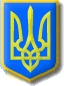 